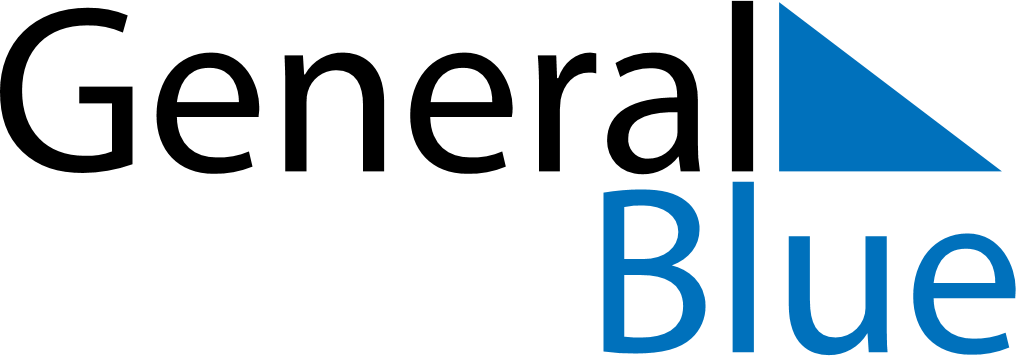 February 2024February 2024February 2024February 2024February 2024February 2024Ryd, Kronoberg, SwedenRyd, Kronoberg, SwedenRyd, Kronoberg, SwedenRyd, Kronoberg, SwedenRyd, Kronoberg, SwedenRyd, Kronoberg, SwedenSunday Monday Tuesday Wednesday Thursday Friday Saturday 1 2 3 Sunrise: 7:59 AM Sunset: 4:29 PM Daylight: 8 hours and 29 minutes. Sunrise: 7:57 AM Sunset: 4:31 PM Daylight: 8 hours and 34 minutes. Sunrise: 7:55 AM Sunset: 4:34 PM Daylight: 8 hours and 38 minutes. 4 5 6 7 8 9 10 Sunrise: 7:53 AM Sunset: 4:36 PM Daylight: 8 hours and 42 minutes. Sunrise: 7:51 AM Sunset: 4:38 PM Daylight: 8 hours and 46 minutes. Sunrise: 7:49 AM Sunset: 4:40 PM Daylight: 8 hours and 51 minutes. Sunrise: 7:47 AM Sunset: 4:43 PM Daylight: 8 hours and 55 minutes. Sunrise: 7:45 AM Sunset: 4:45 PM Daylight: 8 hours and 59 minutes. Sunrise: 7:43 AM Sunset: 4:47 PM Daylight: 9 hours and 4 minutes. Sunrise: 7:41 AM Sunset: 4:49 PM Daylight: 9 hours and 8 minutes. 11 12 13 14 15 16 17 Sunrise: 7:38 AM Sunset: 4:51 PM Daylight: 9 hours and 13 minutes. Sunrise: 7:36 AM Sunset: 4:54 PM Daylight: 9 hours and 17 minutes. Sunrise: 7:34 AM Sunset: 4:56 PM Daylight: 9 hours and 21 minutes. Sunrise: 7:32 AM Sunset: 4:58 PM Daylight: 9 hours and 26 minutes. Sunrise: 7:29 AM Sunset: 5:00 PM Daylight: 9 hours and 31 minutes. Sunrise: 7:27 AM Sunset: 5:03 PM Daylight: 9 hours and 35 minutes. Sunrise: 7:25 AM Sunset: 5:05 PM Daylight: 9 hours and 40 minutes. 18 19 20 21 22 23 24 Sunrise: 7:22 AM Sunset: 5:07 PM Daylight: 9 hours and 44 minutes. Sunrise: 7:20 AM Sunset: 5:09 PM Daylight: 9 hours and 49 minutes. Sunrise: 7:18 AM Sunset: 5:12 PM Daylight: 9 hours and 54 minutes. Sunrise: 7:15 AM Sunset: 5:14 PM Daylight: 9 hours and 58 minutes. Sunrise: 7:13 AM Sunset: 5:16 PM Daylight: 10 hours and 3 minutes. Sunrise: 7:10 AM Sunset: 5:18 PM Daylight: 10 hours and 8 minutes. Sunrise: 7:08 AM Sunset: 5:20 PM Daylight: 10 hours and 12 minutes. 25 26 27 28 29 Sunrise: 7:05 AM Sunset: 5:23 PM Daylight: 10 hours and 17 minutes. Sunrise: 7:03 AM Sunset: 5:25 PM Daylight: 10 hours and 22 minutes. Sunrise: 7:00 AM Sunset: 5:27 PM Daylight: 10 hours and 26 minutes. Sunrise: 6:58 AM Sunset: 5:29 PM Daylight: 10 hours and 31 minutes. Sunrise: 6:55 AM Sunset: 5:31 PM Daylight: 10 hours and 36 minutes. 